S1 Fig.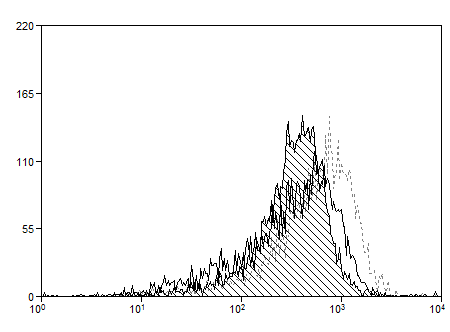 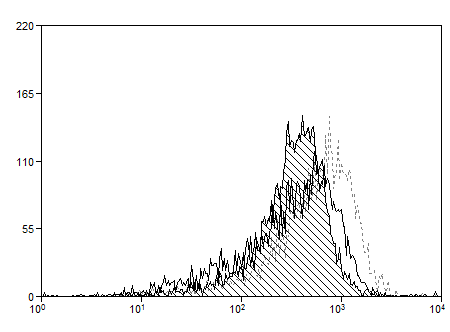 Increased expression of CD6 on activated T cells in Th17 polarizing conditions